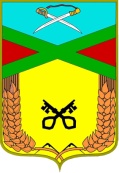  Совет сельского поселения «Даурское» РЕШЕНИЕ     22  марта  2019г.                                                                                         №  67                                                                п.ст. ДаурияОб утверждении порядка административного регламента по предоставлению муниципальной услуги «Выдача разрешений на ввод объектов в эксплуатацию».В соответствии  с Федеральным  законом от  27 июля 2010 года  №210-ФЗ «Об организации предоставления  государственных и муниципальных услуг»», Совет сельского поселения «Даурское», решил:1. Утвердить административный регламент «Об утверждении порядка административного регламента по предоставлению муниципальной услуги «Выдача разрешений на ввод объектов в эксплуатацию». 2. Опубликовать настоящее  решение на официальном сайте сельского поселения «Даурское». Председатель Совета депутатов сельского поселения «Даурское»                                             Г.А.ГрундаГлава сельского поселения «Даурское»                             Е.В. Антонцева